Задание для обучающихся творческого объединения «Модульное оригами». Срок выполнения 12.11.20-17.11.2020.Не забывайте проводить гимнастику для рук.На сайте YouTobe  откройте «Упражнения для развития мелкой моторики рук».После гимнастики приступайте к выполнению заданияЗадание 1.  Средняя степень сложности             1.Найти на YouTobe видеоролик на канале ARTVIUM Радужная пружинка антистресс из бумаги | Как сделать бумажную змейку антистресс          2.  Изготовь радужную пружинку антистресс из бумаги.Задание 2. Повышенной сложности        1.Найти на YouTobe видеоролик- ОРИГАМИ КОТИК ИЗ БУМАГИ | ORIGAMI PAPER CAT    - канале ARTVIUM крутящаяся антистресс игрушка оригами | Как сделать простой антистресс из бумаги без клея         2.  Изготовь на выбор котика или бумажный Калейдоскоп АнтистрессЗадание 3Выбери для выполнения  Задание 1.  или  Задание 2Изготовленную  поделку из бумаги, сфотографируй  и отправь на э/а galina-okuneva@mail.ru или в группу на WhatsApp 17.11.2020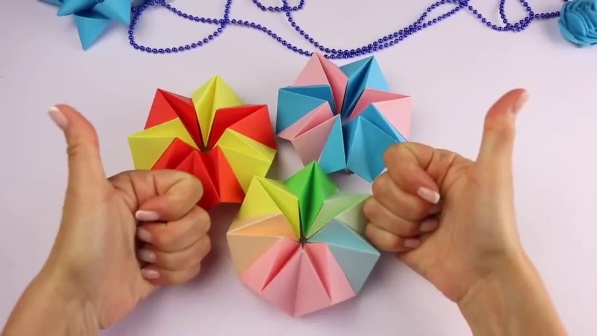       Искусство оригами зародилось много веков назад в Японии. Точнее будет заметить, что в то время оригами еще не рассматривали как вид искусства. Бумага в то время была дорогая и являлась предметом роскоши. Первые поделки появились в монастырях.    «Ори» означает «сложенный», «ками» — «бумага» и «бог» одновременно. Японцы проводили мистическую связь между фигурками, сложенными из бумаги, и религиозными ритуалами.        Фигурками из бумаги украшали стены храмов, статуи богов, помещали их на жертвенные костры.